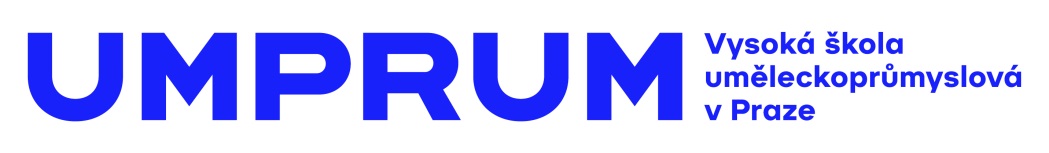 TISKOVÁ ZPRÁVADiplomová práce Petry Dočekalové sklízí mezinárodní úspěchyDiplomová práce věnovaná písmomalířství čerstvé absolventky UMPRUM Petry Dočekalové získala dvě prestižní mezinárodní ceny – Certificate of Typographic Excellence 2017 udělovanou Type Directors Clubem a Award of Excellence 2017 v soutěži Communication Arts Typography Annual.Petra Dočekalová absolvovala na podzim 2016 v Ateliéru tvorby písma a typografie UMPRUM, vedeného doc. ak. mal. Karlem Halounem. Jako téma své diplomové práce si vybrala písmomalířství. „Písmomalířství je obor, který v České republice neustál nástup digitalizace a levných velkoplošných reprodukčních technologií. Specializované učební obory zanikly a nevydávají se ani odborné časopisy a příručky. Veřejnost přestala estetiku ruční práce v tomto odvětví vnímat. Rozhodla jsem se proto rehabilitovat obor samotný“, říká Petra Dočekalová, co ji k tématu vedlo. Celou problematiku pojala komplexně, zabývala se historií ručních písem, kontextem a juxtapozicí, úrovní ručně psaných nápisů i průzkumem, kolik písmařů se ručními písmy zabývá, prací se skripty a inovacemi a novými technologiemi. Kromě této zevrubné rešerše se sama stala písmomalířkou a rozvíjela práci se skriptovými písmy – rozváděla je do předloh, skriptových nápisů a digitálních verzí. V rámci její diplomové práce vznikly celkem čtyři nové předlohy pro ručně psaná písma, která navazují na lokální tradici oboru, ale zároveň reagují na současné trendy a technologie. 
„Moje nová písmomalířská dílna tak dnes umožňuje dostat řemeslné zpracování písma zpět do výkladních skříní, na štíty obchodů a do interiérů kaváren. Oceňuje originalitu, jedinečnost a citlivé začleňování písma do veřejného prostoru a nabízí opět vnímat rukodělnost jako punc kvality“, hodnotí výsledek své práce Petra Dočekalová.Že se jedná o jedinečný projekt, dosvědčují i dvě prestižní mezinárodní ocenění udělovaná ve Spojených státech amerických. V kategorii studentských prací získala ocenění Certificate of Typographic Excellence 2017 udělovanou Art Directors Clubem. Její projekt bude zařazen do ročenky Type Art Directors Club 63 a zúčastní se výstavy oceněných prací TDC63 v New Yorku. Práce dále poputují kolem světa na mezinárodní výstavě TDC63 a objeví se v Kanadě, Číně, Anglii, Francii, Německu, Indonésii, Izraeli, Japonsku, Polsku, Rusku, Jižní Koreji, Španělsku, Taiwanu, Thajsku a ve Vietnamu. 
V mezinárodní soutěži Communication Arts Typography Annual vyhrála Award of Excellence 2017 v kategorii Lettering a kaligrafie. Její písmomalířská diplomová práce bude prezentována ve stejnojmenném oborovém časopise. Více o tvorbě Petry Dočekalové naleznete na jejich stránkách: www.petra-d.com

O Ateliéru tvorby písma a typografie
Ateliér tvorby písma a typografie patří k tradičním školám katedry grafiky na VŠUP od jejího vzniku po současnost, ať se již se jmenoval Ateliér knižní kultury nebo Kniha a písmo. V době po druhé světové válce byl veden Františkem Muzikou, Milanem Hegarem, Janem Solperou a Františkem Štormem V současnosti jsou jeho pedagogy Karel Haloun, Tomáš Brousil a Radek Sidun. Na tvorbu vlastního písma je zaměřena relativně malá část studentů, předmětem studia je celá šíře oblasti grafického designu. Klademe důraz na propojení nových a klasických médií a na využívání školních grafických dílen, které jsou jedním ze základních pilířů k pochopení naší profese.
O Vysoké škole uměleckoprůmyslové v Praze 
Vysoká škola uměleckoprůmyslová v Praze byla založena v roce 1885. Po celou dobu své existence se řadí mezi nejkvalitnější vzdělávací instituce v zemi. Důkazem je množství úspěšných absolventů, kteří patří mezi respektované odborníky s prestiží přesahující hranice České republiky. Škola se dělí na katedry architektury, designu, volného umění, užitého umění, grafiky a katedru teorie a dějin umění. Jednotlivé katedry se dále člení na ateliéry dle své odborné specializace, vedené uznávanými osobnostmi české umělecké scény. Dvakrát do roku je škola otevřena veřejnosti při prezentacích studentských prací “Artsemestr“. Každoročně pořádá více než 15 výstavních akcí, z toho polovinu v zahraničí. Pražská UMPRUM, jako jediná východoevropská škola, figuruje v indexech prestižních evropských a světových uměleckých učilišť.Další informace:
Mgr. Kamila Stehlíková
Vysoká škola uměleckoprůmyslová v Praze
náměstí Jana Palacha 80, 116 93 Praha 1
tel: 251 098 262 / mobil: 739 304 060
stehlikova@vsup.cz / www.umprum.cz VŠUP - Vysoká|škola|uměleckoprůmyslová|v|Praze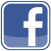 